District and Municipal Court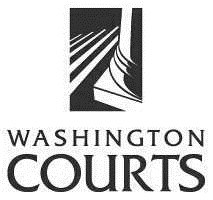 Judges’ AssociationSpring Program Business MeetingTuesday, June 5, 201812:00 p.m. to 2:00 p.m.Campbell’s Resort, Chelan, Washington-----Agenda Topics-----Call to OrderJudge Scott K. AhlfAssociation Business Items Approval of June 6, 2017 Minutes (pp. 1-5)Treasurer’s Report (pp. 6-27)Special Fund Report (p. 28)Members in Good Standing (pp. 29-30)Judge Scott K. AhlfJudge Michelle GehlsenJudge Samuel MeyerJudge Scott K. AhlfAction ItemsElection of Officers, Board Members, and 
  Representatives; Sample Ballot and Biographical 
  Sketches (pp. 31-39)Proposed Bylaw Amendment (p. 40-41)Courts of Limited Jurisdiction Case Management System (CLJ-CMS ) Project UpdateJudge Scott K. AhlfJudge Scott K. AhlfJudge Scott K. AhlfCLJ-CMS Project 
  RepresentativesDiscussion Items President’s Report (pp. 42-44)Board Plans for 2018-2019 (pp. 45-47)Judge Scott K. AhlfJudge Rebecca RobertsonInformation Items New Judges, Commissioners, & Magistrates (p. 48)Member Involvement (Committee Chair Approved Pro Tempore Reimbursement; Committee Sign-Up)Honor Roll of Presidents (pp. 49-50)Judges’ & Commissioners’ Seniority Lists (pp. 51-57)Judge Scott K. AhlfReportsJudicial Assistance Services Program (JASP) (pp.58-59)Inside Association Committee Reports (pp. 60-69)Outside Association Reports & Representation 
(pp. 70-96)Judge Timothy JenkinsJudge Scott K. AhlfJudge Scott K. AhlfOther BusinessRecognition of Retiring Judges (p. 97)Judge Rebecca RobertsonAdjournment